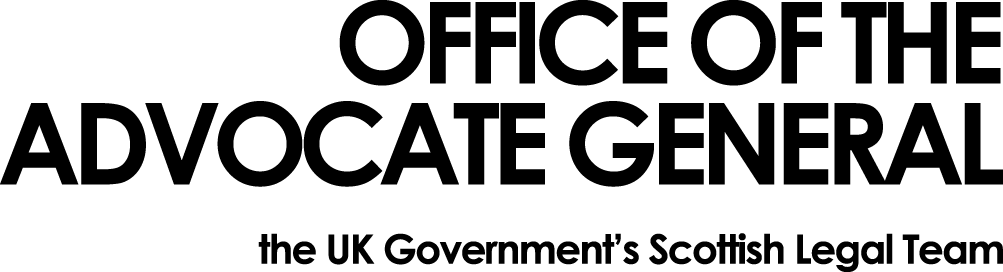 [REDACTED]Freedom of Information Request Thank you for your email of 20 June 2017 requesting information under the Freedom of Information Act 2000 (FOIA).  You asked: “Under the Freedom of Information Act, I am requesting a list of all the instances in which Ministers/Secretaries of State of your department, or its predecessors, have appeared before Committees of the Scottish Parliament since 1999.It would be most helpful if this information could be compiled as a table divided by date of appearance, name of Minister/Secretary of State, and name of the Committee of the Scottish Parliament.”  Under section 21 of the Freedom of Information Act ( information reasonably accessible to the applicant through other means) you will find information relating to those appearing before a Scottish Parliamentary Committee on the Scottish Parliament website.  I attach a link.http://www.parliament.scot/parliamentarybusiness/ReportSelectPage.aspx?type=committee&year=2017&page=0&meeting=-1.You may, if dissatisfied with the treatment of your request, ask the Office of the Advocate General to conduct an internal review of its decision.  The internal review will be conducted by someone other than the person who took the initial decision.  Requests for internal review should be addressed to the Information Officer, Office the Advocate General, Victoria Quay, Edinburgh, EH6 6QQ.If following the internal review you remain dissatisfied with the treatment of your request by OAG then you may take your complaint to the Information Commissioner, whose address is Wycliffe House, Water Lane, Wilmslow, Cheshire, SK9 5AF.  Details of the complaints procedure can be found here:https://ico.org.uk/concernsYours sincerely[REDACTED][REDACTED]Area G-GOAGVictoria Quay EH6 6QQ24 August 2017